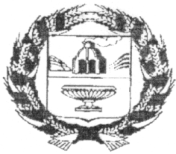 АДМИНИСТРАЦИЯ  НОВОМОНОШКИНСКОГО  СЕЛЬСОВЕТАЗАРИНСКОГО  РАЙОНА  АЛТАЙСКОГО  КРАЯРАСПОРЯЖЕНИЕ20.04.2018                                                                                                       № 10с. Новомоношкино       В целях наведения санитарного порядка на улицах, общественных местах, производственных территориях и участках, прилегающих к ним, а так же в соответствии с Правилами благоустройства и санитарного содержания территории муниципального образования Новомоношкинский сельсовет Заринского района Алтайского края, утвержденными решением Совета депутатов Новомоношкинского сельсовета Заринского района Алтайского края от 11.09.2012 № 27;1. Утвердить план мероприятий по проведении  месячника   по благоустройству на территории Новомоношкинского сельсовета (прилагается);2. Объявить с 20.04.2018 по 10.09.2018 месячники по благоустройству населенных пунктов.3. Очистить территорию Новомоношкинского сельсовета от сухой травы и мусора в целях противопожарной безопасности.4. В случае неисполнения требований, установленных  Правилами благоустройства, граждане, должностные лица, юридические лица несут административную ответственность в соответствии с законодательством Российской Федерации и Алтайского края.5. Данное решение обнародовать на информационном стенде в здании администрации сельсовета и в поселенческой библиотеке.      5. Контроль   за   выполнением    распоряжения  оставляю за собой.Глава Администрации сельсовета                                             А.С. Тымко